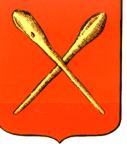 О внесении изменений в решение Собрания депутатов муниципального образования город Алексин от 26.08.2021 №6(22).7 «О Порядке и условиях заключения соглашений о защите и поощрении капиталовложений со стороны муниципального образования город Алексин» В соответствии с Федеральным законом от 06.10.2003 № 131-ФЗ «Об общих принципах организации местного самоуправления в Российской Федерации», Федеральным законом от 01.04.2020 №69-ФЗ «О защите и поощрении капиталовложений в Российской Федерации», на основании Устава муниципального образования город Алексин Собрание депутатов муниципального образования город Алексин РЕШИЛО:1. Внести изменения в решение Собрания депутатов муниципального образования город Алексин от 26.08.2021 №6(22).7 «О Порядке и  условиях заключения соглашений о защите и поощрении капиталовложений со стороны муниципального образования город Алексин, исключив в подпункте 6 пункта 4 Порядка слова «транспортного налога» и «акцизов на автомобили легковые и мотоциклы».2. Контроль за исполнением решения возложить на постоянную комиссию по экономике и бюджету Собрания депутатов муниципального образования город Алексин (Машкин С.В.). 3. Решение опубликовать в газете «Алексинские вести» и разместить на официальном сайте муниципального образования город Алексин в сети Интернет. 4. Решение вступает в силу со дня  официального опубликования.Глава муниципального образования город Алексин                                                                                     Э.И. ЭксаренкоТульская областьТульская областьМуниципальное образование город АлексинМуниципальное образование город АлексинСобрание депутатовСобрание депутатов РЕШЕНИЕ                                                РЕШЕНИЕ                                               от  28 февраля  2023 года          №1(35).3 